Mental Maths 1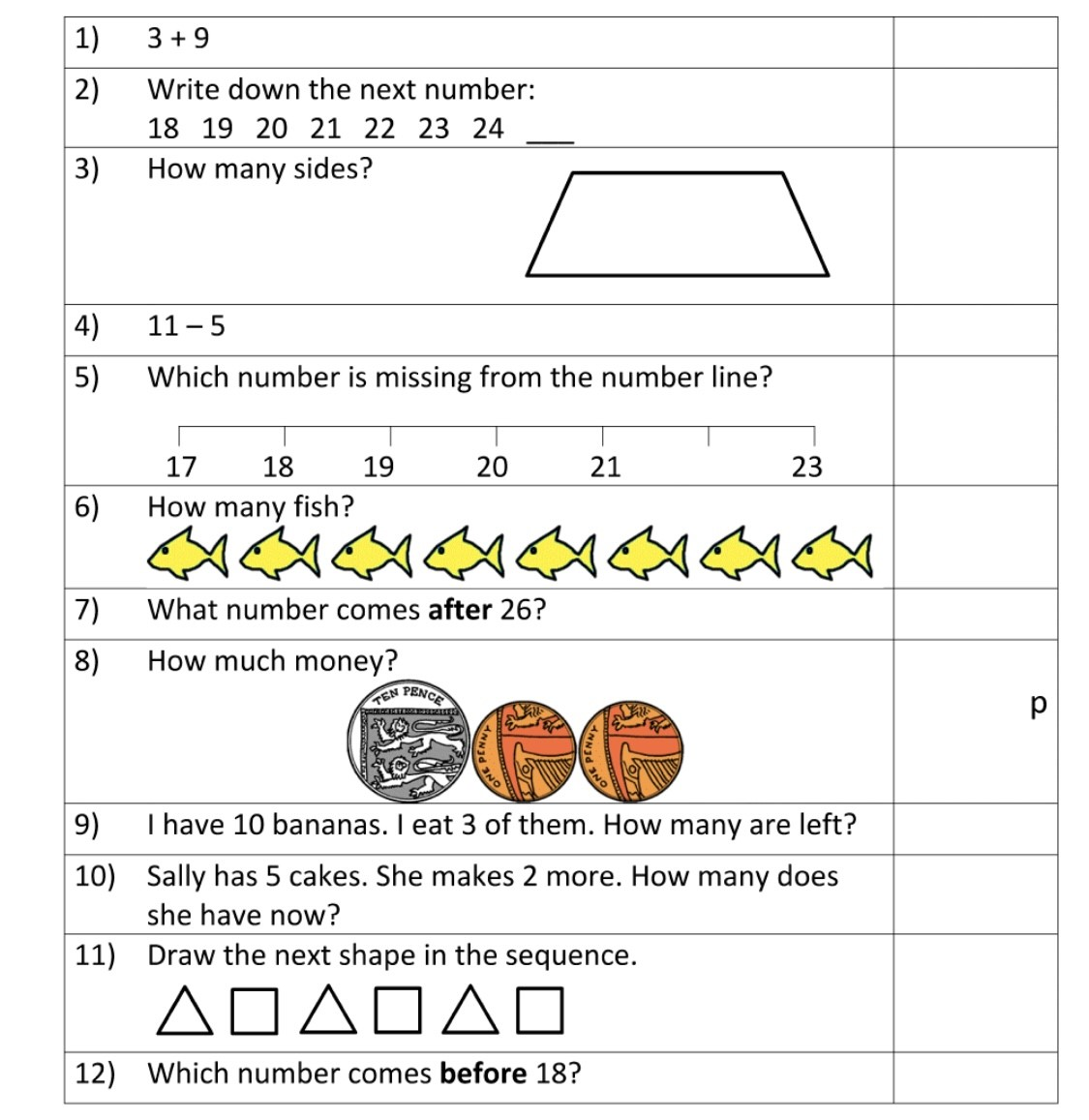 